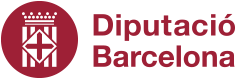 Document núm. 4
Acceptació i oferta de transmissió (concurs anterior)
1. Dades identificatives del marxant que accepta l’oferta de transmissió Titular de l’autorització:Representant:Mitjà de notificació:2. Dades de l’autorització ofertaProducte autoritzat: ______________________________________________________________Data de finalització de l’autorització: _________________________________________________3. AcceptoAccepto l’oferta de transmissió de l’autorització per a l’exercici de la venda no sedentària de la parada indicada, per l’import sol·licitat de _________________________€, durant el termini que resta de l’autorització.4. Declaració responsableDeclaro responsablement:Que no estic comprès en cap dels supòsits de prohibició per contractar amb l’Administració previstos a l’article 71 de la Llei 9/2017, de 8 de novembre, de contractes del sector públic.Que, en cas de dictar-se una proposta de resolució favorable a la meva acceptació de l’oferta de transmissió, acreditaré documentalment en aquell moment, en el termini màxim de ___ dies hàbils des de la notificació d’aquesta proposta, el compliment de tots els requisits exigits per l’article  de l’Ordenança del mercat de venda no sedentària de  per a l’exercici de l’activitat.Que, en cas de dictar-se una proposta de resolució favorable a la meva acceptació de l’oferta de transmissió, acreditaré documentalment el pagament del preu de la transmissió de l’autorització dins el termini de  dies hàbils a comptar des de la data en què l’ajuntament em notifiqui el correcte compliment de la resta de condicions previstes a la proposta de resolució.Que, en cas de resultar adjudicatari mantindré el compliment d’aquests requisits durant el termini que resta de l’autorització.Que, en cas de resultar adjudicatari, exerciré l’activitat, mantenint en tot cas les mateixes condicions de l’autorització que és objecte de transmissió, durant el termini que resta de l’autorització.Que, en cas de resultar adjudicatari, aquest ajuntament quedarà autoritzat expressament per poder adreçar-se en qualsevol moment, i com a mínim amb una periodicitat anual, a les administracions i entitats competents per tal de comprovar el compliment per la meva part de les obligacions disposades a l’article 1 de l’Ordenança del mercat de venda no sedentària de .
A omplir per l’Ajuntament
Les dades que ens facilita s’incorporaran en un fitxer creat per l’Ajuntament de  per deixar constància de l’entrada i sortida de documents i per al seguiment dels tràmits i actuacions, i l’exercici de les seves competències i funcions. Les seves dades només es cediran a tercers en els casos i  en les condicions previstes a la normativa aplicable. En qualsevol moment vostè pot exercir els seus drets d’accés, rectificació, limitació del tractament, supressió, portabilitat i oposició, en els termes que estableix la normativa vigent en matèria de protecció de dades de caràcter personal, adreçant la seva petició a l’Ajuntament de , per escrit a la nostra adreça postal , o bé mitjançant correu electrònic a l’adreça següent: .
Lloc i data: ____________________________________   Signatura:  _______________________Aquesta sol·licitud i oferta de transmissió és per a aquells ajuntaments que disposen d’un CONCURS ANTERIOR, de manera que la sol·licitud i l’oferta va adreçada als marxants que tot i reunir els requisits per accedir a places de característiques similars al mercat van, quedar exclosos per la puntuació en el darrer concurs de concurrència competitiva convocat per l’ajuntament.Nom i cognoms: _______________________________________________Nom i cognoms: _______________________________________________Nom i cognoms: _______________________________________________DNI/CIF : _______________ Telèfon: ___________________Correu-e: ______________________Fax: ____________________Nom i cognoms: _______________________________________________Nom i cognoms: _______________________________________________Nom i cognoms: _______________________________________________DNI/CIF: _______________ Telèfon: ___________________Correu-e: ______________________Fax: ____________________Domicili: _______________________________________________________________________Domicili: _______________________________________________________________________Domicili: _______________________________________________________________________Domicili: _______________________________________________________________________Domicili: _______________________________________________________________________Població: ______________________________________________________Població: ______________________________________________________Població: ______________________________________________________CP: ____________________Si és persona jurídica: Declaro que tinc un certificat electrònic i vull rebre una notificació electrònica* de tots els actes d’aquest procediment, a l’adreça electrònica: ___________________________________.
Així mateix, vull rebre un avís, sense efectes jurídics, del dipòsit de notificacions:*Aquest consentiment comporta que s’accepten plenament i sense reserves per part de l’usuari les condicions d’ús del servei de notificacions electròniques.Si és persona jurídica: Declaro que tinc un certificat electrònic i vull rebre una notificació electrònica* de tots els actes d’aquest procediment, a l’adreça electrònica: ___________________________________.
Així mateix, vull rebre un avís, sense efectes jurídics, del dipòsit de notificacions:*Aquest consentiment comporta que s’accepten plenament i sense reserves per part de l’usuari les condicions d’ús del servei de notificacions electròniques.Si és persona jurídica: Declaro que tinc un certificat electrònic i vull rebre una notificació electrònica* de tots els actes d’aquest procediment, a l’adreça electrònica: ___________________________________.
Així mateix, vull rebre un avís, sense efectes jurídics, del dipòsit de notificacions:*Aquest consentiment comporta que s’accepten plenament i sense reserves per part de l’usuari les condicions d’ús del servei de notificacions electròniques.Si és persona jurídica: Declaro que tinc un certificat electrònic i vull rebre una notificació electrònica* de tots els actes d’aquest procediment, a l’adreça electrònica: ___________________________________.
Així mateix, vull rebre un avís, sense efectes jurídics, del dipòsit de notificacions:*Aquest consentiment comporta que s’accepten plenament i sense reserves per part de l’usuari les condicions d’ús del servei de notificacions electròniques.Si és persona jurídica: Declaro que tinc un certificat electrònic i vull rebre una notificació electrònica* de tots els actes d’aquest procediment, a l’adreça electrònica: ___________________________________.
Així mateix, vull rebre un avís, sense efectes jurídics, del dipòsit de notificacions:*Aquest consentiment comporta que s’accepten plenament i sense reserves per part de l’usuari les condicions d’ús del servei de notificacions electròniques.Número de parada:
____________________________Termini restant autorització:
_____________________________Metres lineals:
__________________Expedient núm.:
_________________________Sèrie:
_________________________Negociat:
_________________________